Ton- und MusikanalyseTon in der ersten EpisodeSchaue dir den Infokasten zu Sound in Film und TV an. Schaue im Anschluss die erste Episode noch einmal an, und achtet dabei vor allem auf den Ton. Welche verschiedenen Arten von Ton kommen vor? Nenne vier Beispiele mit Zeitangaben und gib an, ob es sich um diegetischen oder extradiegetischen Ton handelt.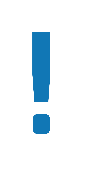 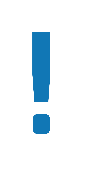 Sound in Film und TV – Hinweise und TippsDialoge/Stimmen
Eine Figur spricht. Sie muss 			Diegetischdabei nicht sichtbar sein. 				Die Figuren im Film hören 								die Geräusche/Musik, sieSoundtrack/Musik		   			sind ein Teil der Filmwelt.Musik, die die Szene untermalt.								ExtradiegetischSoundeffekte/Geräusche 		   		Nur die Zuschauer*innen, Umgebungsgeräusche, die vor 			nicht die Figuren, können Ort aufgezeichnet oder in der 			die Geräusche hören, (z.B.Postproduktion hinzugefügt				Filmmusik)worden sind.Schreibe dabei so: Beschreibung (Zeitangabe): Soundkategorie – SoundebeneBeispiel: Musik Hinterhof (07:20): Soundtrack – extradiegetisch________________________________________________________________________________________________________________________________________________________________________________________________________________________________________________________Schaue dir die folgenden drei Szenen aus der ersten Episode einmal mit und einmal ohne Ton an. Welchen Einfluss haben Soundeffekte, Soundtrack und Stimmen auf die Szene?Szenen01:16 – 02:45 Mira verfolgt einen Unbekannten 07:00 – 08:57 Mira stellt die Mülltonnen an den Straßenrand14:20 – 14:38 Mira entdeckt den rosa Elefanten________________________________________________________________________________________________________________________________________________________________________________________________________________________________________________________________________________________________________________________________________________________________________________________________________________________________________________________________________________________________________________________________________________________________________________________________________________________________________________________________________________________________________________________________________________________________________________________________________________________________________________________________________________________________________________________________________________________________________________________________________________________________________________________________________________Die Stimme von WishHöre dir die Vorstellung von Wish noch einmal an. Beantworte dann die Fragen. 
„Hallo, ich bin Wish. Ich erfülle Wünsche. Für eine kleine Aufgabe kann auch dein Wunsch schon bald Realität werden.“ 			     (05:37 – 05:45)Wie wirkt Wish auf dich? Mit welchen Adjektiven würdest du sie beschreiben?_____________________________________________________________________________________________________________________________________________________________________________________________Warum wurde für die App Wish wohl eine menschliche Stimme gewählt und keine computergenerierte Stimme oder Texteinblendung? Stelle Vermutungen an.____________________________________________________________________________________________________________________________________________________________________________________________________________________________________________________________Gibt es in deinem Umfeld Geräte oder Apps, die eine ähnliche Stimme haben? Was sind die Unterschiede und Gemeinsamkeiten?___________________________________________________________________________________________________________________________________________________________________________________________________________________________________________________________________________________________________________________________